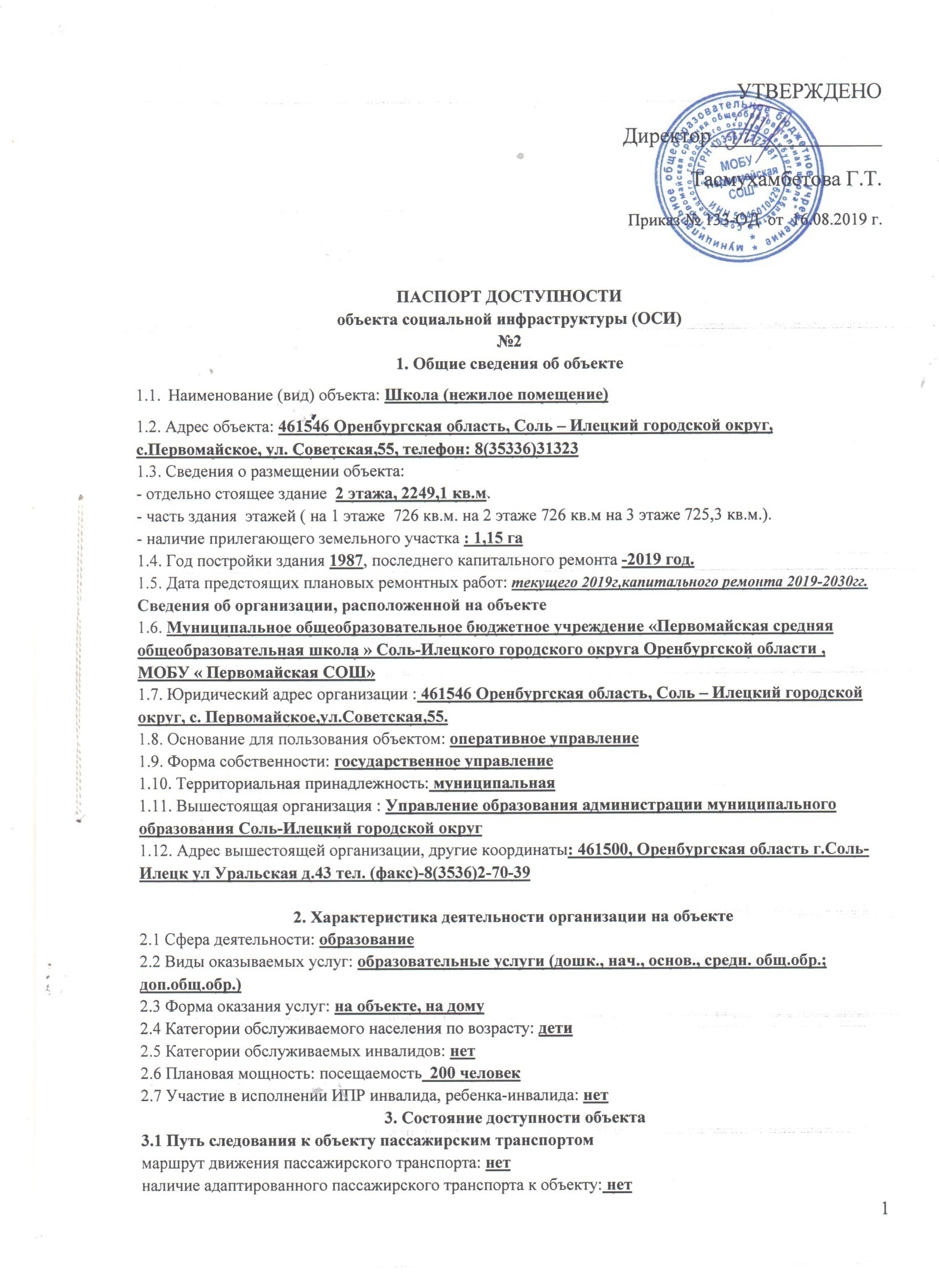 3.2 Путь к объекту от ближайшей остановки пассажирского транспорта:3.2.1 расстояние до объекта от остановки транспорта 30 м3.2.2 время движения (пешком) 1-2 мин3.2.3 наличие выделенного от проезжей части пешеходного пути :нет3.2.4 Перекрестки: нерегулируемые3.2.5 Информация на пути следования к объекту: нет3.2.6 Перепады высоты на пути:  нетИх обустройство для инвалидов на коляске : нет3.3 Организация доступности объекта для инвалидов – форма обслуживания** - указывается один из вариантов: «А», «Б», «ДУ», «ВНД»3.4 Состояние доступности основных структурно-функциональных зон** Указывается:ДП-В - доступно полностью всем;  ДП-И (К, О, С, Г, У) – доступно полностью избирательно (указать категории инвалидов); ДЧ-В - доступно частично всем; ДЧ-И (К, О, С, Г, У) – доступно частично избирательно (указать категории инвалидов); ДУ - доступно условно, ВНД – временно недоступно3.5. ИТОГОВОЕ ЗАКЛЮЧЕНИЕ о состоянии доступности ОСИ: ДЧ-В4. Управленческое решение4.1. Рекомендации по адаптации основных структурных элементов объекта*- указывается один из вариантов (видов работ): не нуждается; ремонт (текущий, капитальный); индивидуальное решение с ТСР; технические решения невозможны – организация альтернативной формы обслуживания4.2. Период проведения работ текущий 2019-2030  год в рамках исполнения программы  «Доступная карта » программа «Доступная среда» 2019-2030 года, по обеспечению доступности объекта, по мере поступления средств.4.3.Ожидаемый результат (по состоянию доступности)после выполнения работ по адаптации: ДЧ-ВОценка результата исполнения программы, плана (по состоянию доступности): ДЧ-В4.4. Для принятия решения требуется, не требуется: нет4.4.1. Согласовании на комиссии: нет1.  1.Согласование работ с надзорными органами (в сфере проектирования и строительства архитектуры): нет2.  2.Техническая экспертиза; разработка проектно-сметной документации: нет3.  3.Согласование с собственником объекта: нет4.5. Информация размещена (обновлена) на Карте доступности субъекта РФ Сайт    zhit-vmeste.ru 5. Особые отметкиПаспорт сформирован на основании:1. Анкеты (информации об объекте) от 15.08.2019»2. Акта обследования объекта: №  2 от  16.08.2019 года .  3. Решения рабочей комиссии МОБУ «Первомайская СОШ» с.ПервомайскоеВ составе: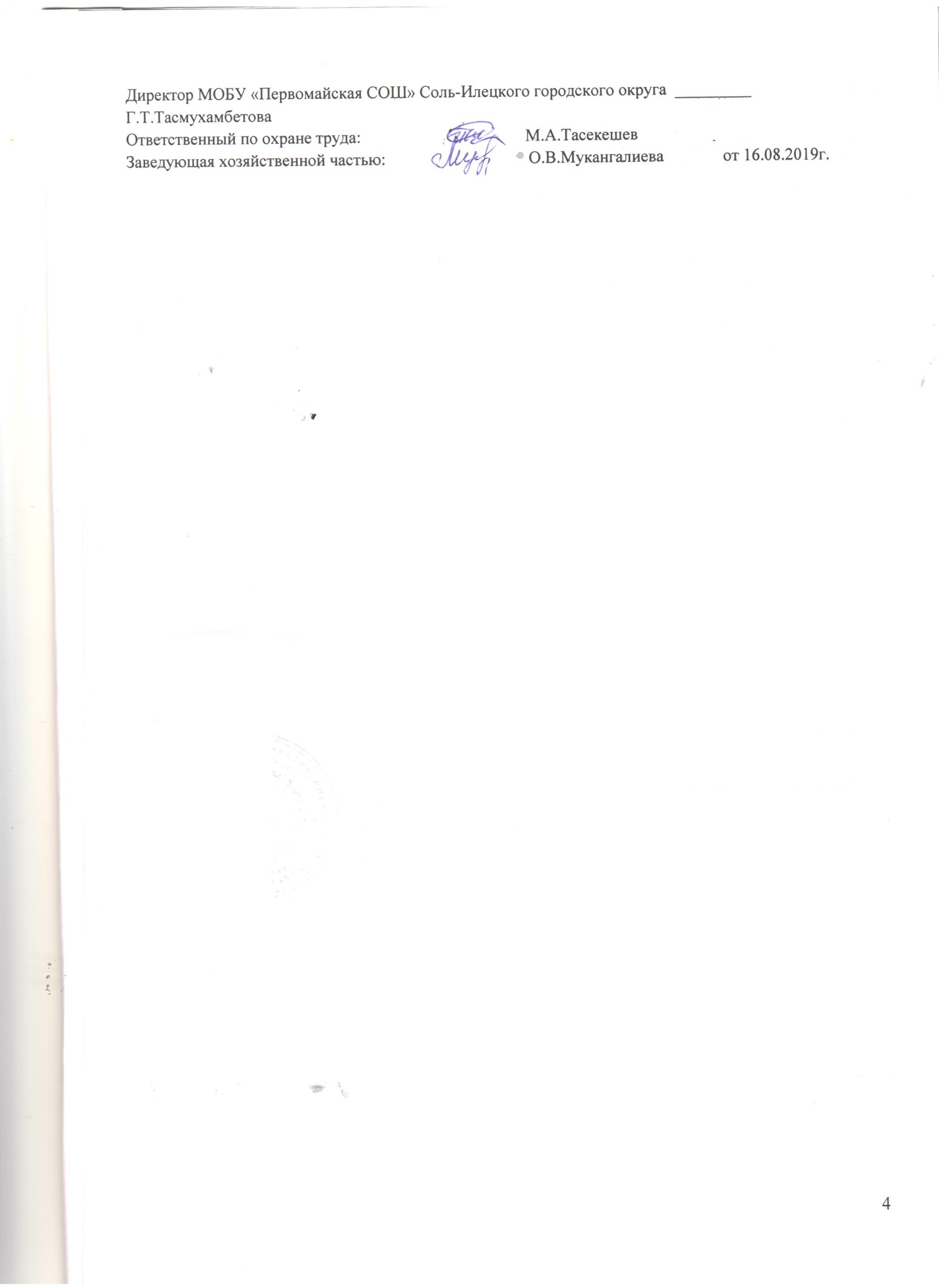 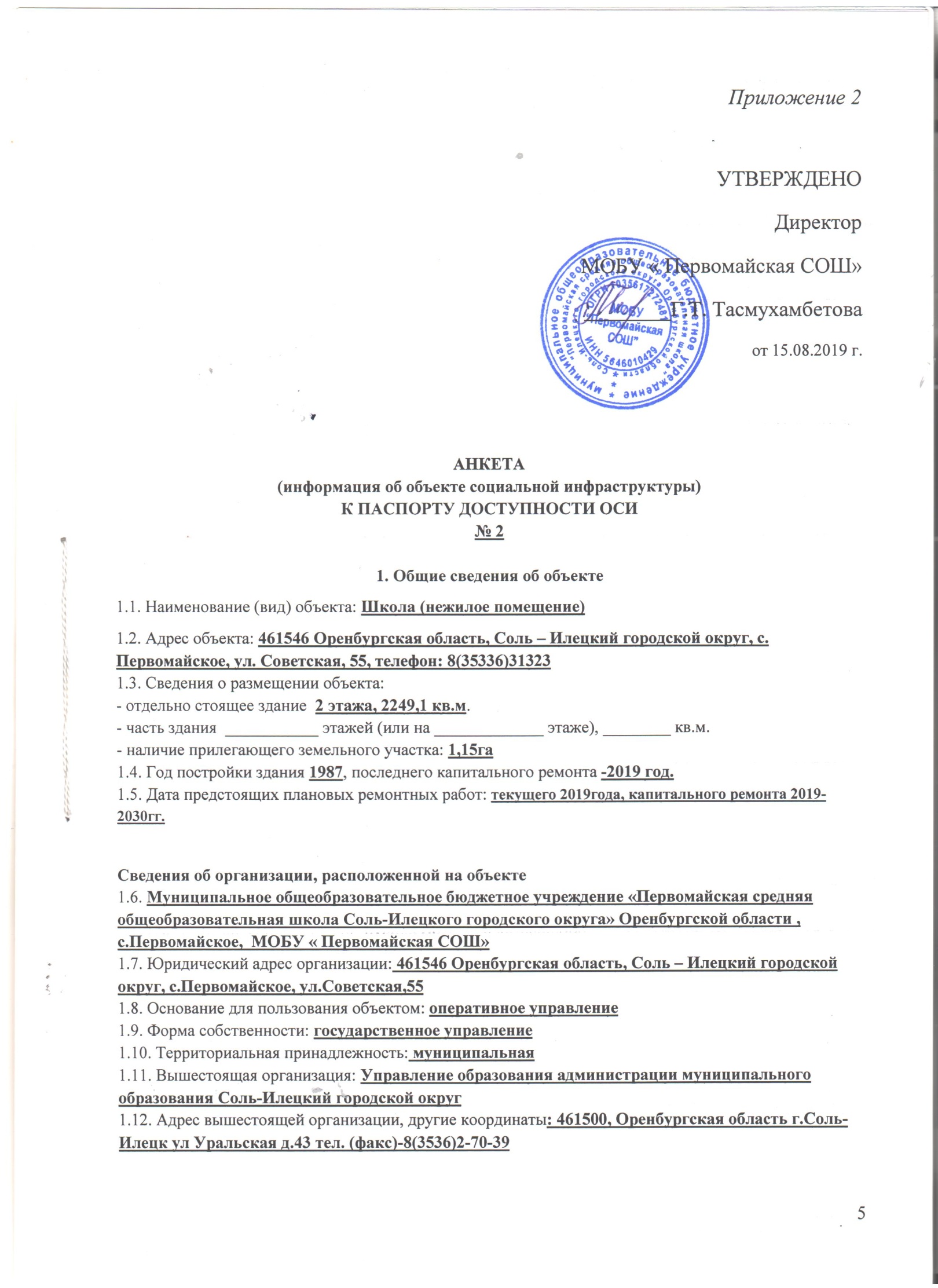 2. Характеристика деятельности организации на объекте2.1 Сфера деятельности образование2.2 Виды оказываемых услуг образовательные услуги (дошк., нач., основ., средн. общ.обр.; доп.общ.обр.)2.3 Форма оказания услуг: на объекте, на дому2.4 Категории обслуживаемого населения по возрасту: дети2.5 Категории обслуживаемых инвалидов: нет2.6 Плановая мощность: 200  человек2.7 Участие в исполнении ИПР инвалида, ребенка-инвалида: да3. Состояние доступности объекта для инвалидов и других маломобильных групп населения (МГН)3.1 Путь следования к объекту пассажирским транспортоммаршрут движения пассажирского транспорта: нетналичие адаптированного пассажирского транспорта к объекту: нет3.2 Путь к объекту от ближайшей остановки пассажирского транспорта:3.2.1 расстояние до объекта от остановки транспорта 30 м3.2.2 время движения (пешком) 1-2 мин3.2.3 наличие выделенного от проезжей части пешеходного пути :да3.2.4 Перекрестки: нерегулируемые3.2.5 Информация на пути следования к объекту: нет3.2.6 Перепады высоты на пути: нетИх обустройство для инвалидов на коляске: нет3.3 Вариант организации доступности ОСИ (формы обслуживания)* с учетом СП 35-101-2001 * - указывается один из вариантов: «А», «Б», «ДУ», «ВНД»4. Управленческое решение (предложения по адаптации основных структурных элементов объекта)*- указывается один из вариантов (видов работ): не нуждается; ремонт (текущий, капитальный); индивидуальное решение с ТСР; технические решения невозможны – организация альтернативной формы обслуживанияРазмещение информации на Карте доступности субъекта  Приложение 3АКТ ОБСЛЕДОВАНИЯобъекта социальной инфраструктуры К ПАСПОРТУ ДОСТУПНОСТИ ОСИ№ 21. Общие сведения об объекте1.1. Наименование (вид) объекта: Школа (нежилое помещение)1.2. Адрес объекта: 461546 Оренбургская область, Соль – Илецкий городской округ с. Первомайское, ул.Советская,55, телефон: 8(35336)313231.3. Сведения о размещении объекта:- отдельно стоящее здание  2 этажа, 2249,1 кв.м.- часть здания  ___________ этажей (или на _____________ этаже), ________ кв.м.- наличие прилегающего земельного участка :да; 1,15 га.1.4. Год постройки здания 1987, последнего капитального ремонта -2019 год.1.5. Дата предстоящих плановых ремонтных работ: текущего 2019г,капитального ремонта 2019-2030гг.                       1.6. Муниципальное общеобразовательное бюджетное учреждение «Первомайская средняя общеобразовательная школа » с. Первомайское, МОБУ «Первомайская СОШ»1.7. Юридический адрес организации :461546 Оренбургская область, Соль – Илецкий городской округ с. Первомайское, ул.Советская,552. Характеристика деятельности организации на объектеДополнительная информация: организация предоставления образовательных услуг детей3. Состояние доступности объекта3.1 Путь следования к объекту пассажирским транспортоммаршрут движения пассажирского транспорта: нетналичие адаптированного пассажирского транспорта к объекту: нет3.2 Путь к объекту от ближайшей остановки пассажирского транспорта:3.2.1 расстояние до объекта от остановки транспорта 30 м.3.2.2 время движения (пешком)1-2 мин..3.2.3 наличие выделенного от проезжей части пешеходного пути нет3.2.4 Перекрестки: нерегулируемые3.2.5 Информация на пути следования к объекту :нет3.2.6 Перепады высоты на пути: нетИх обустройство для инвалидов на коляске:  нет3.3 Организация доступности объекта для инвалидов – форма обслуживания* - указывается один из вариантов: «А», «Б», «ДУ», «ВНД»3.4 Состояние доступности основных структурно-функциональных зон** Указывается:ДП-В - доступно полностью всем;  ДП-И (К, О, С, Г, У) – доступно полностью избирательно (указать категории инвалидов); ДЧ-В - доступно частично всем; ДЧ-И (К, О, С, Г, У) – доступно частично избирательно (указать категории инвалидов); ДУ - доступно условно, ВНД - недоступно3.5. ИТОГОВОЕ ЗАКЛЮЧЕНИЕ о состоянии доступности ОСИ:  Состояние доступности объекта оценено как доступно-частично всем для разных категорий инвалидов4. Управленческое решение (проект)4.1. Рекомендации по адаптации основных структурных элементов объекта:*- указывается один из вариантов (видов работ): не нуждается; ремонт (текущий, капитальный); индивидуальное решение с ТСР; технические решения невозможны – организация альтернативной формы обслуживания4.2. Период проведения работ текущий 2019-2030  год в рамках исполнения программы  «Доступная карта » программа «Доступная среда» 2019-2030 года, по обеспечению доступности объекта, по мере поступления средств.4.3.Ожидаемый результат после выполнения работ по адаптации ДЧ-ВОценка результата исполнения программы, плана ДЧ-В4.4. Для принятия решения требуется, не требуется :4.4.1. согласование на Комиссии: нет1. 1.  Согласование работ с надзорными органами (в сфере проектирования и строительства архитектуры):Нет2. 2.  Техническая экспертиза; разработка проектно-сметной документации: Нет3. 3.  Согласование с собственником объекта: Нет4.5. Информация может быть размещена (обновлена) на Карте доступности субъекта РФ Сайт zhit-wmeste.yandex.ru5. Особые отметкиПРИЛОЖЕНИЯ:Результаты обследования:1. Территории, прилегающей к объекту				на 1 л.2. Входа (входов) в здание						на 1 л.3. Путей движения в здании					             на  2 л.4. Зоны целевого назначения объекта				              на 4 л.5. Санитарно-гигиенических помещений				 на 1 л.6. Системы информации (и связи) на объекте			               на 1л.Приложение 1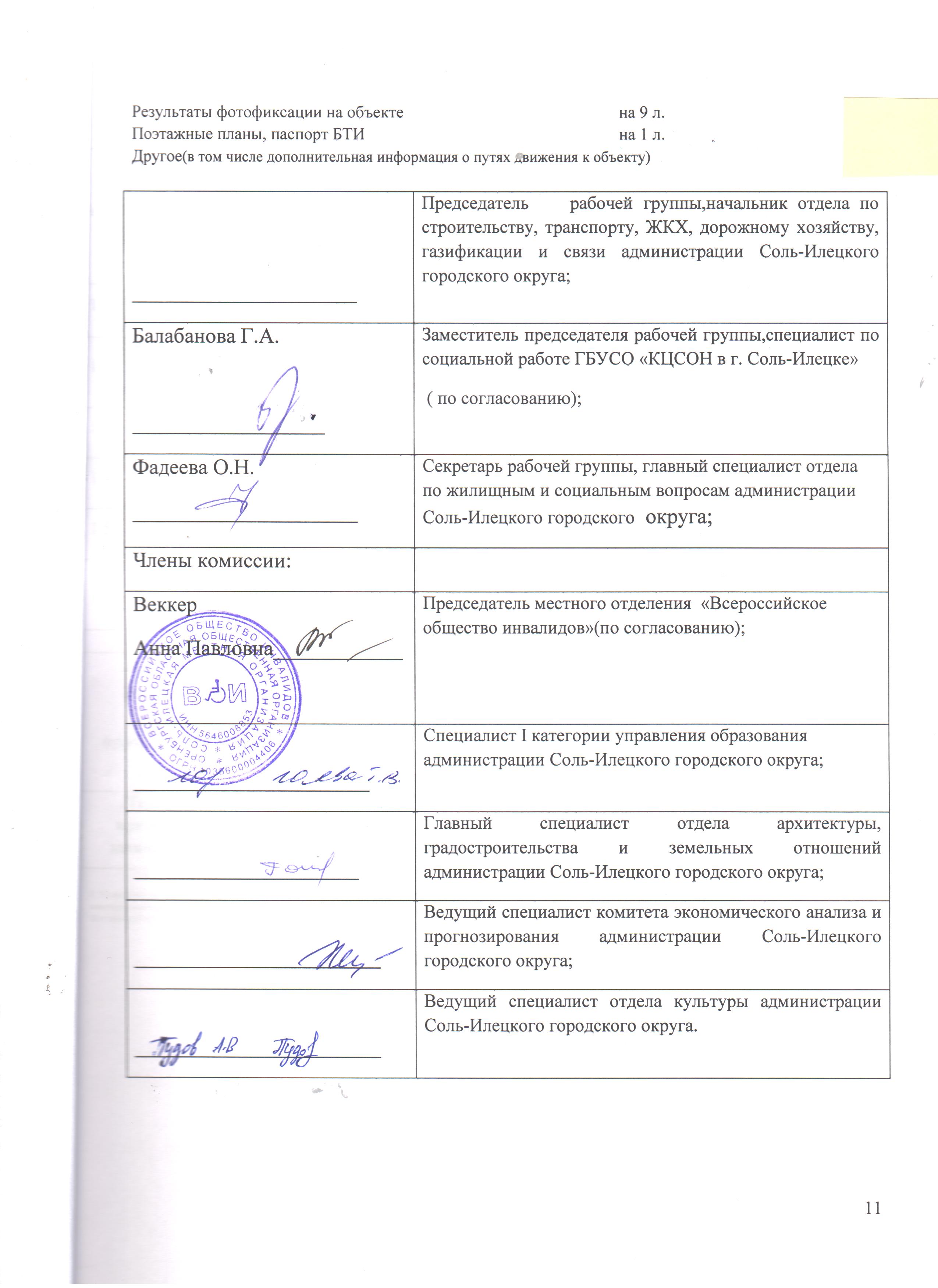 к Акту обследования ОСИ к паспорту доступности ОСИ №  2 от 16.08.2019г.I Результаты обследования:1. Территории, прилегающей к зданию (участка)МОБУ « Первомайская СОШ » по ул.Советская,55II Заключение по зоне:* указывается:ДП-В - доступно полностью всем;  ДП-И (К, О, С, Г, У) – доступно полностью избирательно (указать категории инвалидов); ДЧ-В - доступно частично всем; ДЧ-И (К, О, С, Г, У) доступно частично избирательно (указать категории инвалидов); ДУ - доступно условно, ВНД - недоступно**указывается один из вариантов: не нуждается; ремонт (текущий, капитальный); индивидуальное решение с ТСР; технические решения невозможны – организация альтернативной формы обслуживания  Комментарий к заключению: Замечаний нет.Приложение 2  Акту обследования ОСИ к паспорту доступности ОСИ № 2 от 16.08.2019г.I Результаты обследования:2. Входа (входов) в зданиеМОБУ « Первомайская СОШ» Соль – Илецкий район, по ул.Советская,55II Заключение по зоне:* указывается:ДП-В - доступно полностью всем;  ДП-И (К, О, С, Г, У) – доступно полностью избирательно (указать категории инвалидов); ДЧ-В - доступно частично всем; ДЧ-И (К, О, С, Г, У) – доступно частично избирательно (указать категории инвалидов); ДУ - доступно условно, ВНД – недоступно  **указывается один из вариантов: не нуждается; ремонт (текущий, капитальный); индивидуальное решение с ТСР; технические решения невозможны – организация альтернативной формы обслуживанияКомментарий к заключению:_ Комментарий к заключению: Замечаний нетПриложение 3к Акту обследования ОСИ к паспорту доступности ОСИ № 2  от 16.08.2019г.I Результаты обследования:3. Пути (путей) движения внутри здания (в т.ч. путей эвакуации)МОБУ « Первомайская СОШ » ул. Советская,55II Заключение по зоне:* указывается:ДП-В - доступно полностью всем;  ДП-И (К, О, С, Г, У) – доступно полностью избирательно (указать категории инвалидов); ДЧ-В - доступно частично всем; ДЧ-И (К, О, С, Г, У) – доступно частично избирательно (указать категории инвалидов); ДУ - доступно условно, ВНД - недоступно**указывается один из вариантов: не нуждается; ремонт (текущий, капитальный); индивидуальное решение с ТСР; технические решения невозможны – организация альтернативной формы обслуживанияКомментарий к заключению: Состояние доступности ДЧ-В, ТРПриложение 4к Акту обследования ОСИ к паспорту доступности ОСИ № 2 от 16.08.2019г. Результаты обследования:4. Зоны целевого назначения здания (целевого посещения объекта)Вариант I – зона обслуживания инвалидовМОБУ « Первомайская СОШ » ул.Советская,55II Заключение по зоне:* указывается:ДП-В - доступно полностью всем;  ДП-И (К, О, С, Г, У) – доступно полностью избирательно (указать категории инвалидов); ДЧ-В - доступно частично всем; ДЧ-И (К, О, С, Г, У) – доступно частично избирательно (указать категории инвалидов); ДУ - доступно условно, ВНД - недоступно**указывается один из вариантов: не нуждается; ремонт (текущий, капитальный); индивидуальное решение с ТСР; технические решения невозможны – организация альтернативной формы обслуживанияКомментарий к заключению:Состояние доступности Замечаний нет.Приложение 4(II)к Акту обследования ОСИ к паспорту доступности ОСИ № 2 от 16.08.2019г.I Результаты обследования:4. Зоны целевого назначения здания (целевого посещения объекта)                                                                   Вариант II – места приложения труда МОБУ « Первомайская СОШ » ул. Советская,55II Заключение по зоне:* указывается:ДП-В - доступно полностью всем;  ДП-И (К, О, С, Г, У) – доступно полностью избирательно (указать категории инвалидов); ДЧ-В - доступно частично всем; ДЧ-И (К, О, С, Г, У) – доступно частично избирательно (указать категории инвалидов); ДУ - доступно условно, ВНД - недоступно**указывается один из вариантов: не нуждается; ремонт (текущий, капитальный); индивидуальное решение с ТСР; технические решения невозможны – организация альтернативной формы обслуживания     Комментарий к заключению: Состояние доступности Приложение 4(III)к Акту обследования ОСИ к паспорту доступности ОСИ № 2 от 16.08.2019г.I Результаты обследования:4. Зоны целевого назначения здания (целевого посещения объекта)Вариант III – жилые помещенияМОБУ « Первомайская СОШ » ул. Советская,55Заключение по зоне:1ВУ* указывается:ДП-В - доступно полностью всем;  ДП-И (К, О, С, Г, У) – доступно полностью избирательно (указать категории инвалидов); ДЧ-В - доступно частично всем; ДЧ-И (К, О, С, Г, У) – доступно частично избирательно (указать категории инвалидов); ДУ - доступно условно, ВНД - недоступно**указывается один из вариантов: не нуждается; ремонт (текущий, капитальный); индивидуальное решение с ТСР; технические решения невозможны – организация альтернативной формы обслуживанияКомментарий к заключению: ______________________________________________________________Приложение 5к Акту обследования ОСИ к паспорту доступности ОСИ № 2 от 16.08.2019 г.I Результаты обследования:5. Санитарно-гигиенических помещенийМОБУ « Первомайская  СОШ» ул.Советская,55 »II Заключение по зоне:* указывается:ДП-В - доступно полностью всем;  ДП-И (К, О, С, Г, У) – доступно полностью избирательно (указать категории инвалидов); ДЧ-В - доступно ч9астично всем; ДЧ-И (К, О, С, Г, У) – доступно частично избирательно (указать категории инвалидов); ДУ - доступно условно, ВНД - недоступно**указывается один из вариантов: не нуждается; ремонт (текущий, капитальный); индивидуальное решение с ТСР; технические решения невозможны – организация альтернативной формы обслуживанияКомментарий к заключению: Состояние доступности ДЧ-В, ТРПриложение 6к Акту обследования ОСИ к паспорту доступности ОСИ №  2 от 16.08.2019 г.I Результаты обследования:6. Системы информации на объектеМОБУ « Первомайская СОШ» ул.Советская,55II Заключение по зоне:* указывается:ДП-В - доступно полностью всем;  ДП-И (К, О, С, Г, У) – доступно полностью избирательно (указать категории инвалидов); ДЧ-В - доступно частично всем; ДЧ-И (К, О, С, Г, У) – доступно частично избирательно (указать категории инвалидов); ДУ - доступно условно, ВНД - недоступно**указывается один из вариантов: не нуждается; ремонт (текущий, капитальный); индивидуальное решение с ТСР; технические решения невозможны – организация альтернативной формы обслуживанияКомментарий к заключению: Состояние доступности ДЧ-В, ТРПриложение 7Адресная программа (план) адаптации объектов социальной инфраструктурыи обеспечения доступности услуг для инвалидов и других МГН на территории МОБУ « Первомайская СОШ » Оренбургская область, Соль – Илецкий городской округ, с.Пераомайское, ул.Советская,55 на  2019  годПримечание: структура (разделы) адресной программы (плана) формируются аналогично структуре Реестра ОСИ* - указываются мероприятия в соответствии с управленческим решением – «Рекомендации по адаптации основных структурных элементов объекта» Паспорта ОСИ** - указывается вид работы в соответствии с классификатором: 	ТР – текущий ремонтПСД – подготовка проектно-сметной документацииСтр - строительствоКР – капитальный ремонтРек – реконструкцияОрг – организация альтернативной формы обслуживания и др. орг. мероприятия*** - указывается: ДП-В - доступен полностью всем;  ДП-И  (К, О, С, Г, У) - доступен полностью избирательно (указать, каким категориям инвалидов); ДЧ-В  - доступен частично всем; ДЧ-И  (К, О, С, Г, У) – доступен частично избирательно (указать категории инвалидов); ДУ - доступно условно (ДУ-В или ДУ-И)Приложение 8ОТЧЕТ О ВЫПОЛНЕНИИадресной программы (плана) адаптации объектов социальной инфраструктурыи обеспечения доступности услуг для инвалидов и других МГН на территории ______________________________ за _____________год* - указываются фактически выполненные мероприятия на объекте** - оценивается объем выполненной работы в сравнении с плановыми работами: полностью; частично; перенесено на следующий период; выполнено сверх плана*** - указывается: ДП-В - доступен полностью всем;  ДП-И  (К, О, С, Г, У) - доступен полностью избирательно (указать, каким категориям инвалидов); ДЧ-В  - доступен частично всем; ДЧ-И  (К, О, С, Г, У) – доступен частично избирательно (указать категории инвалидов); ДУ - доступно условно (ДУ-В или ДУ-И)**** - оценивается в сравнении с плановыми показателями: полностью, частично, не выделено, с дополнительным финансированием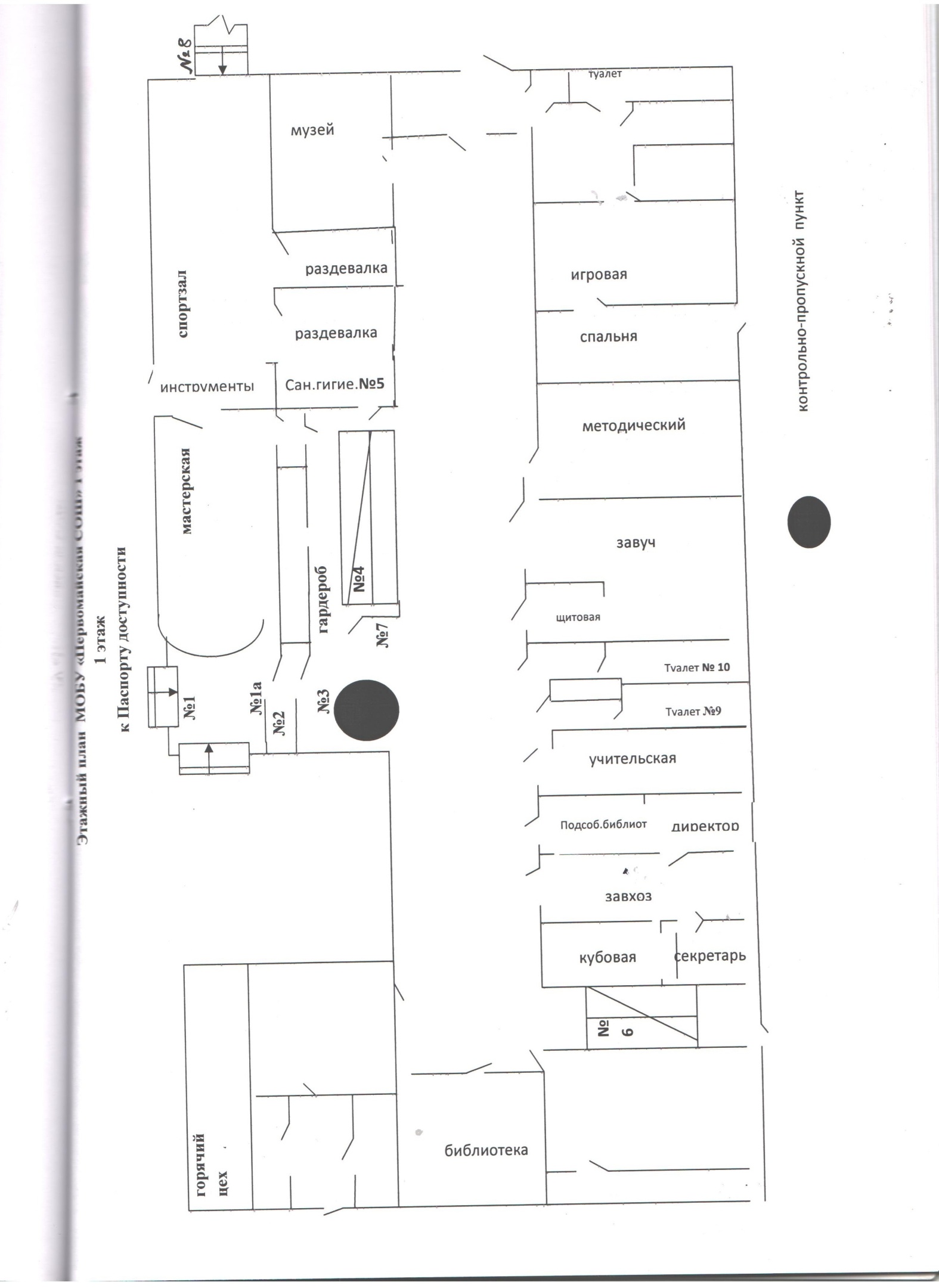 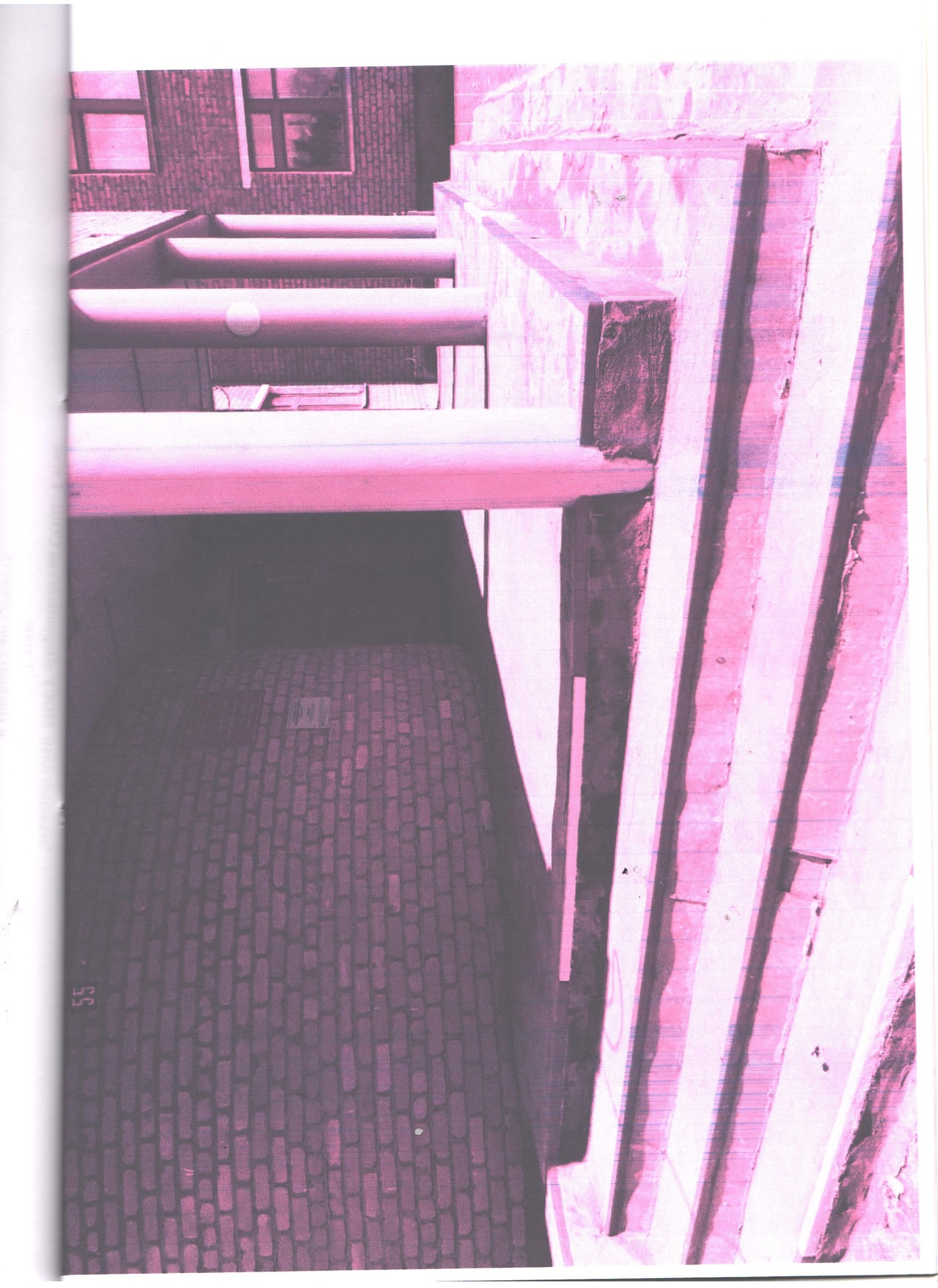 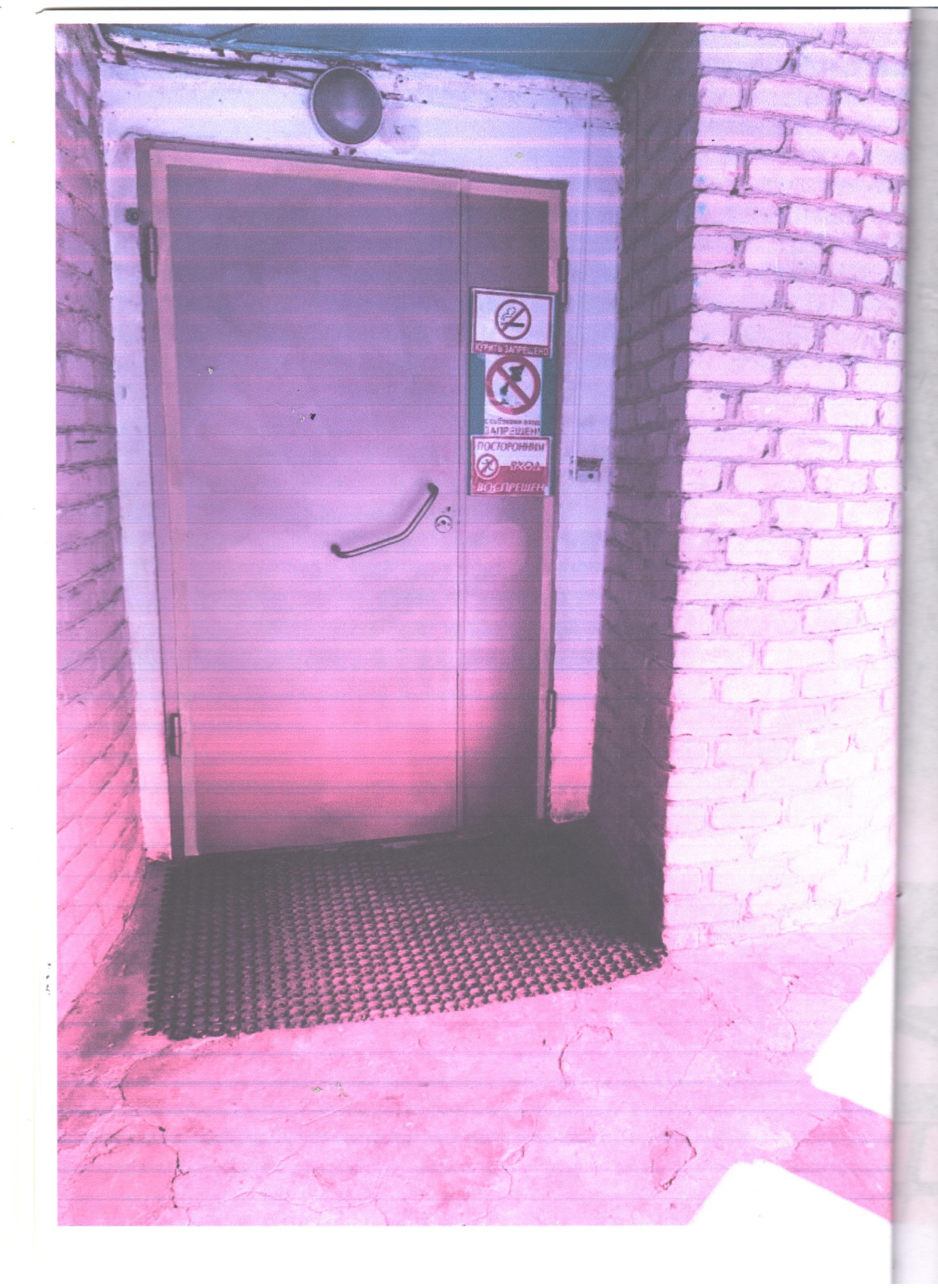 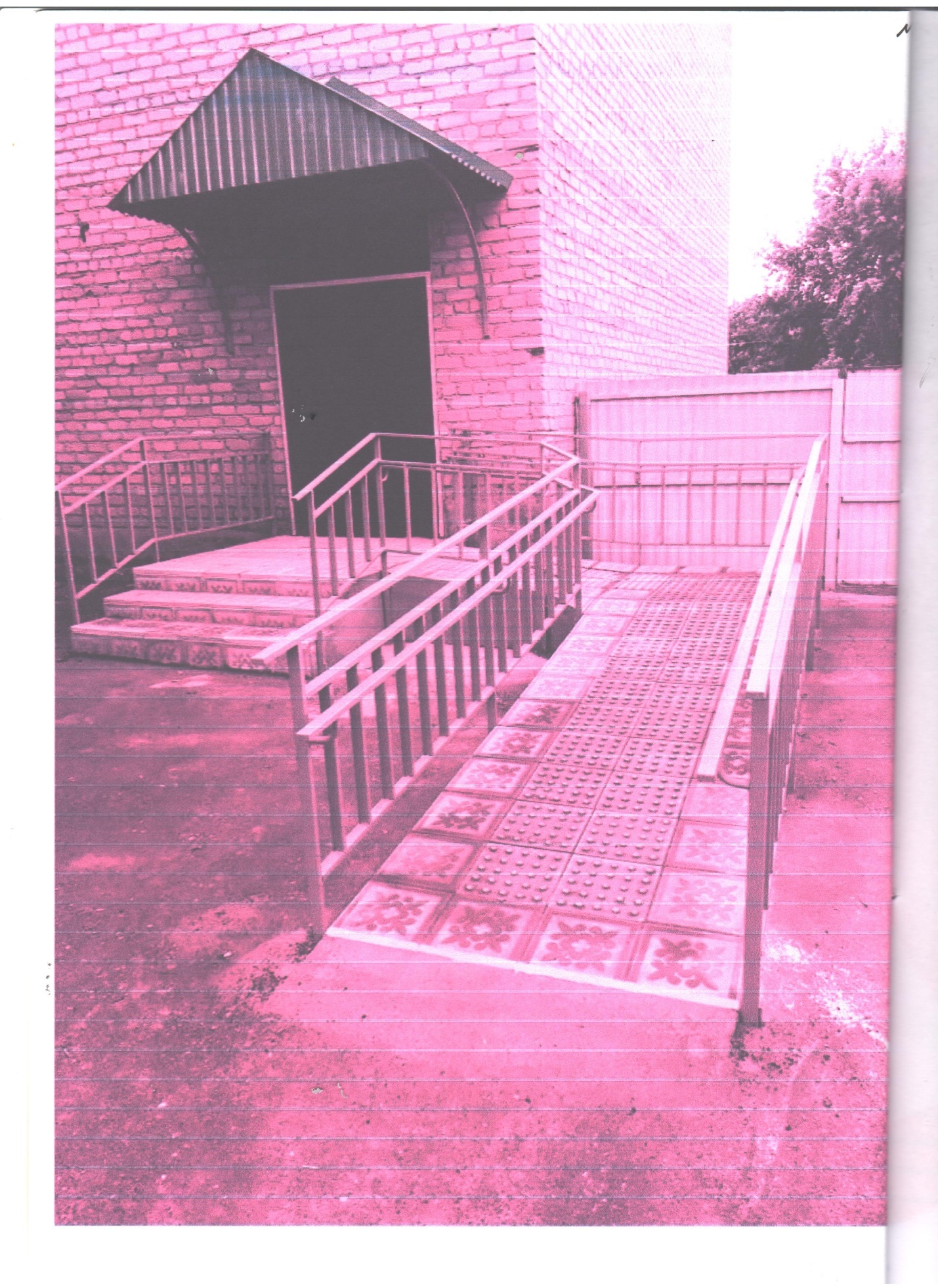 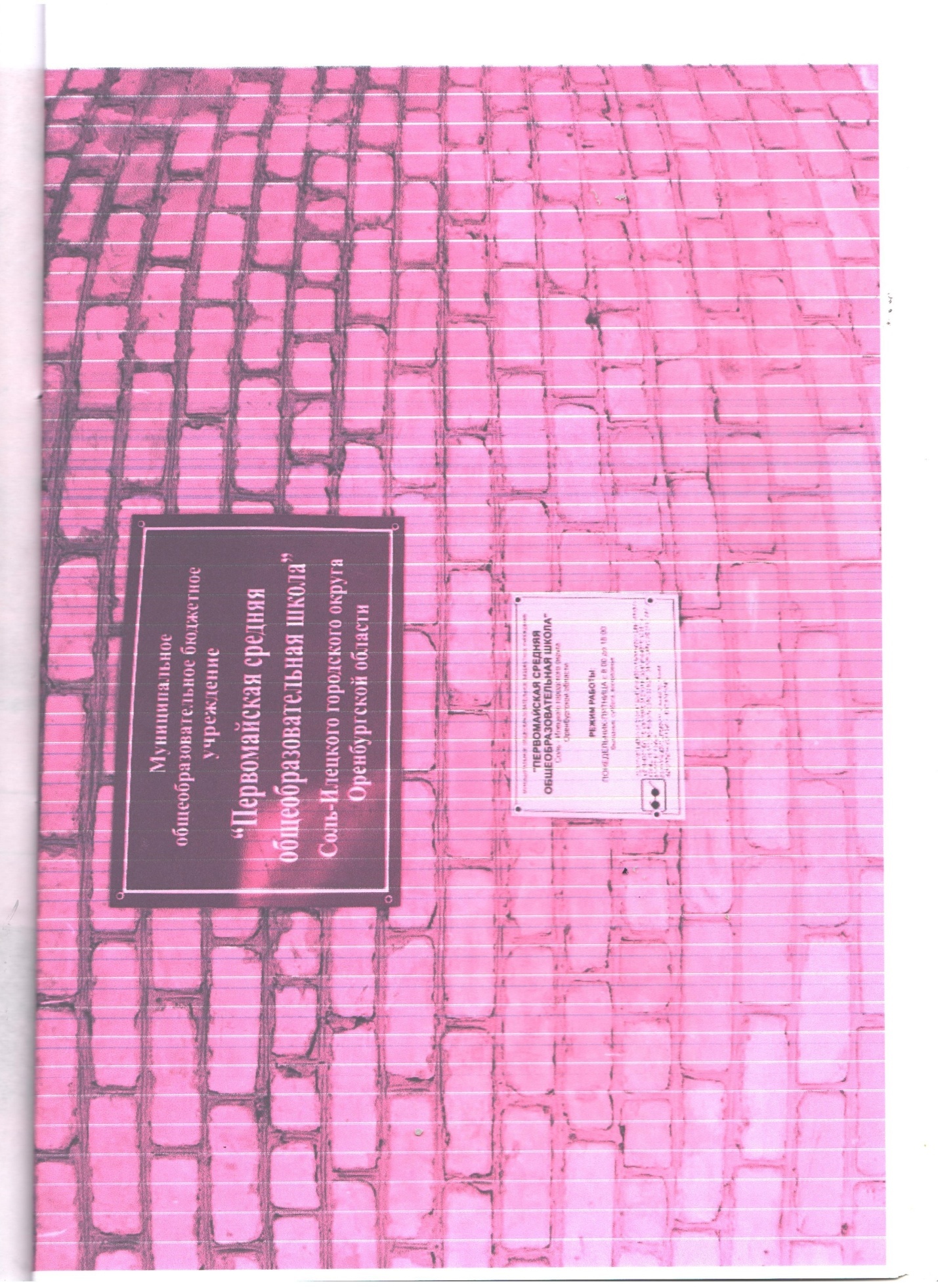 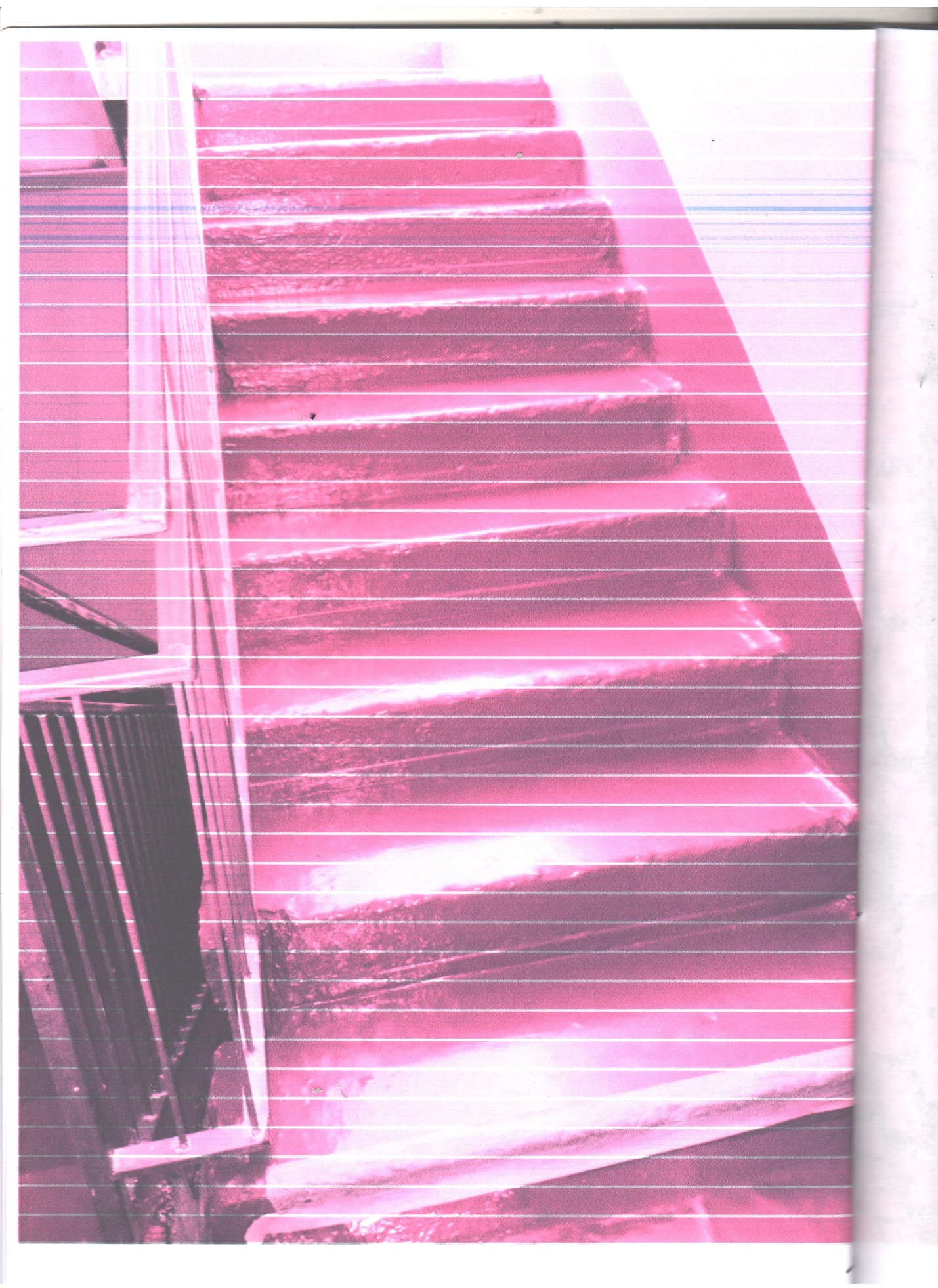 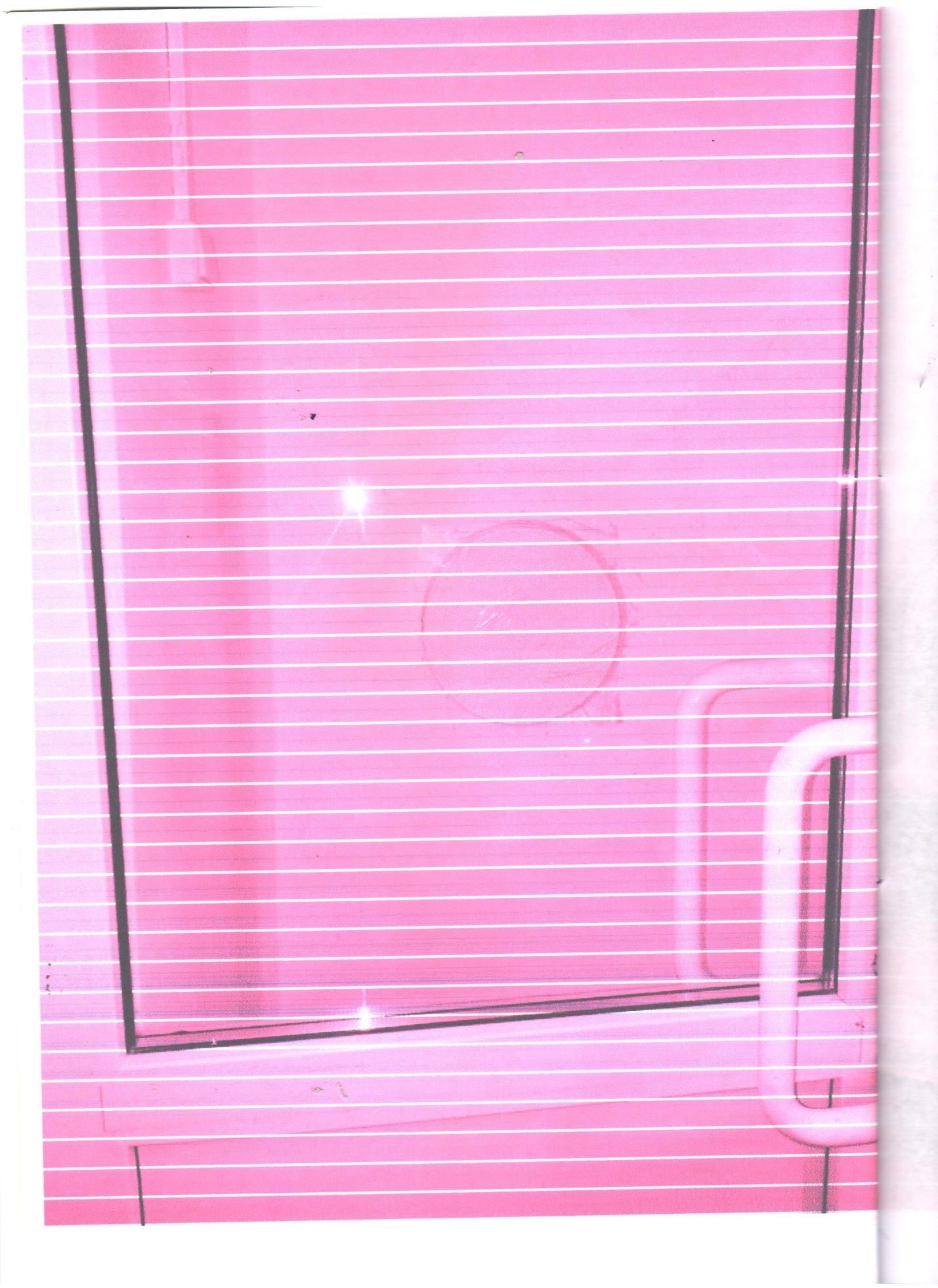 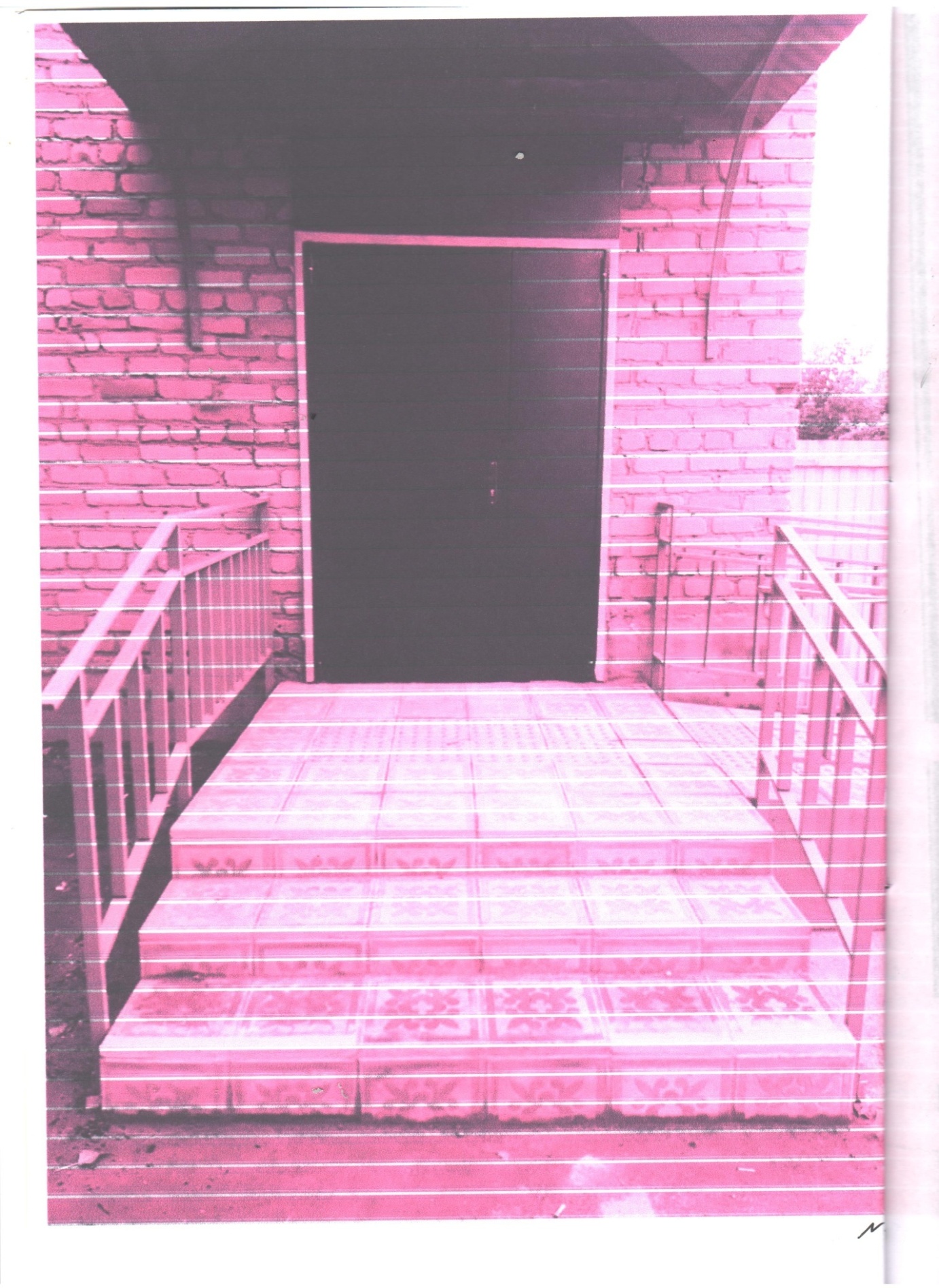 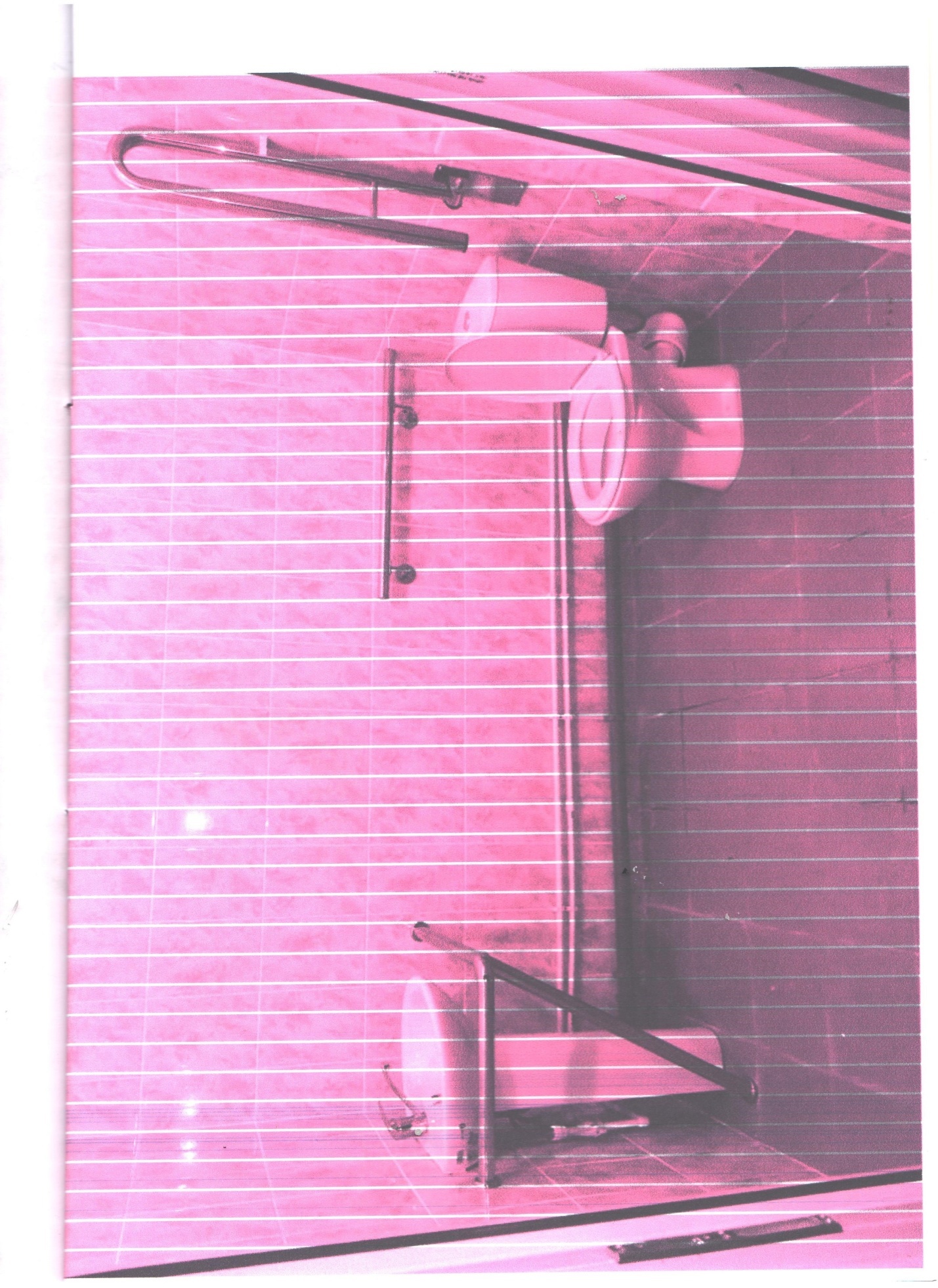 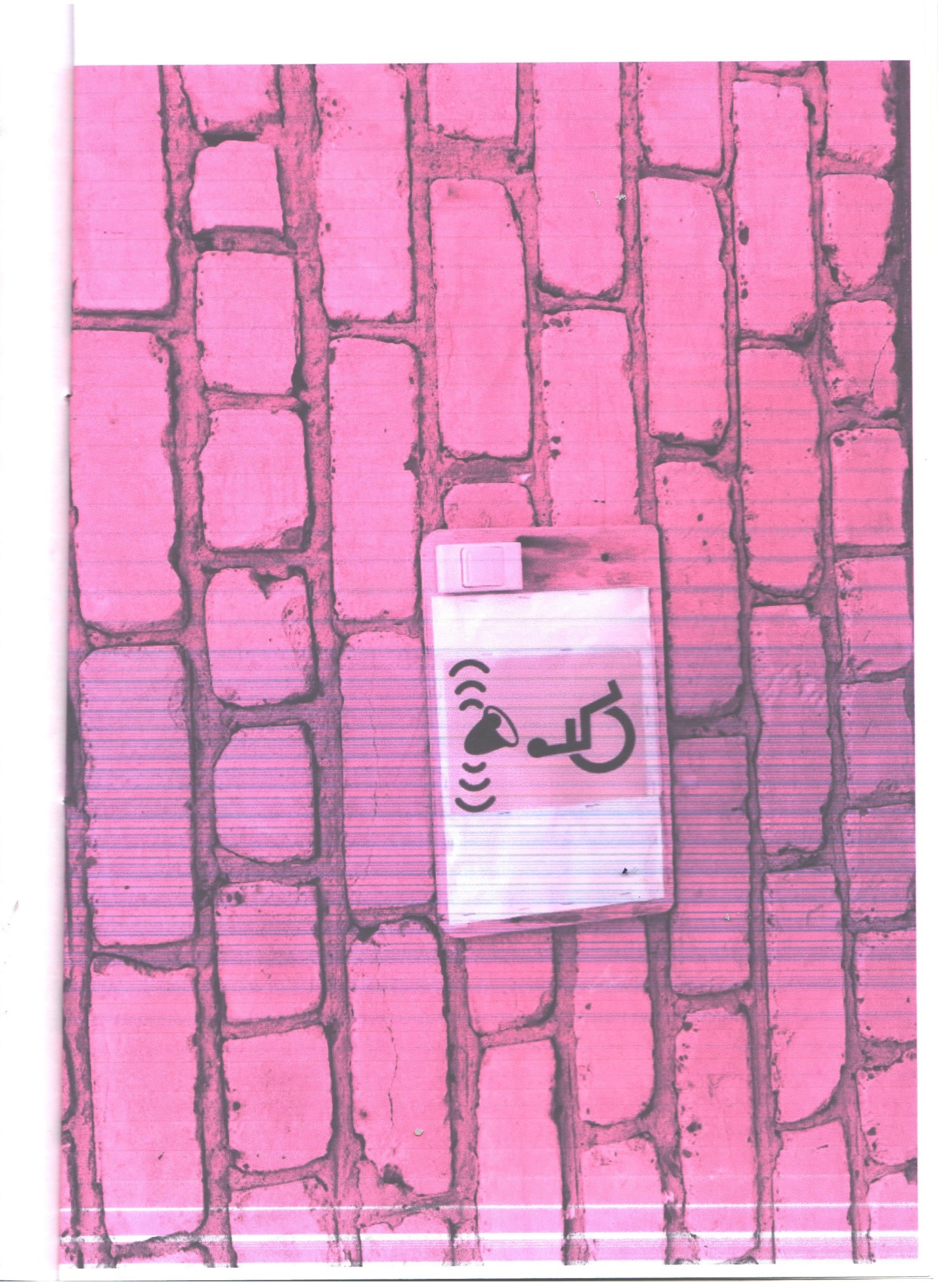 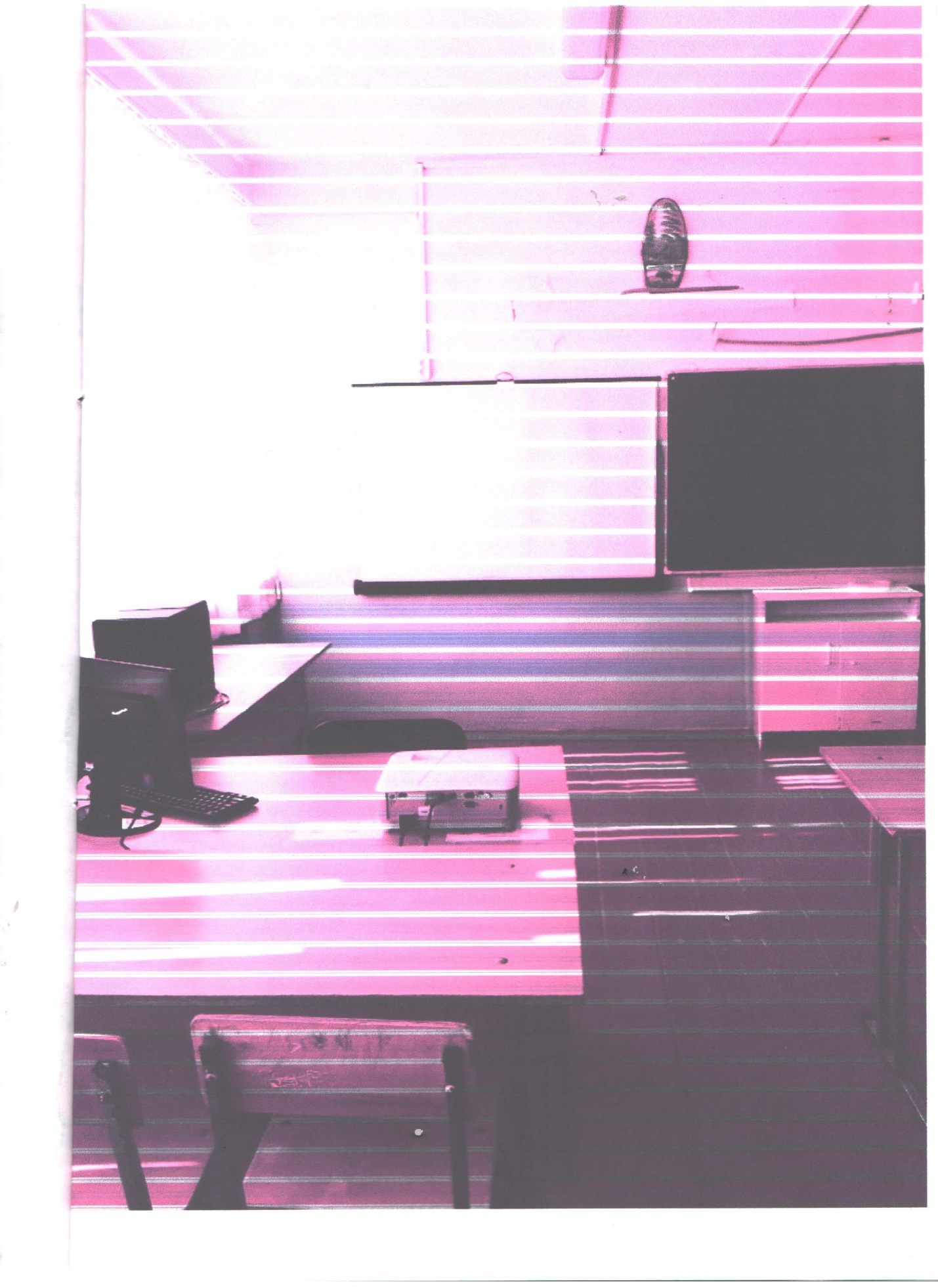 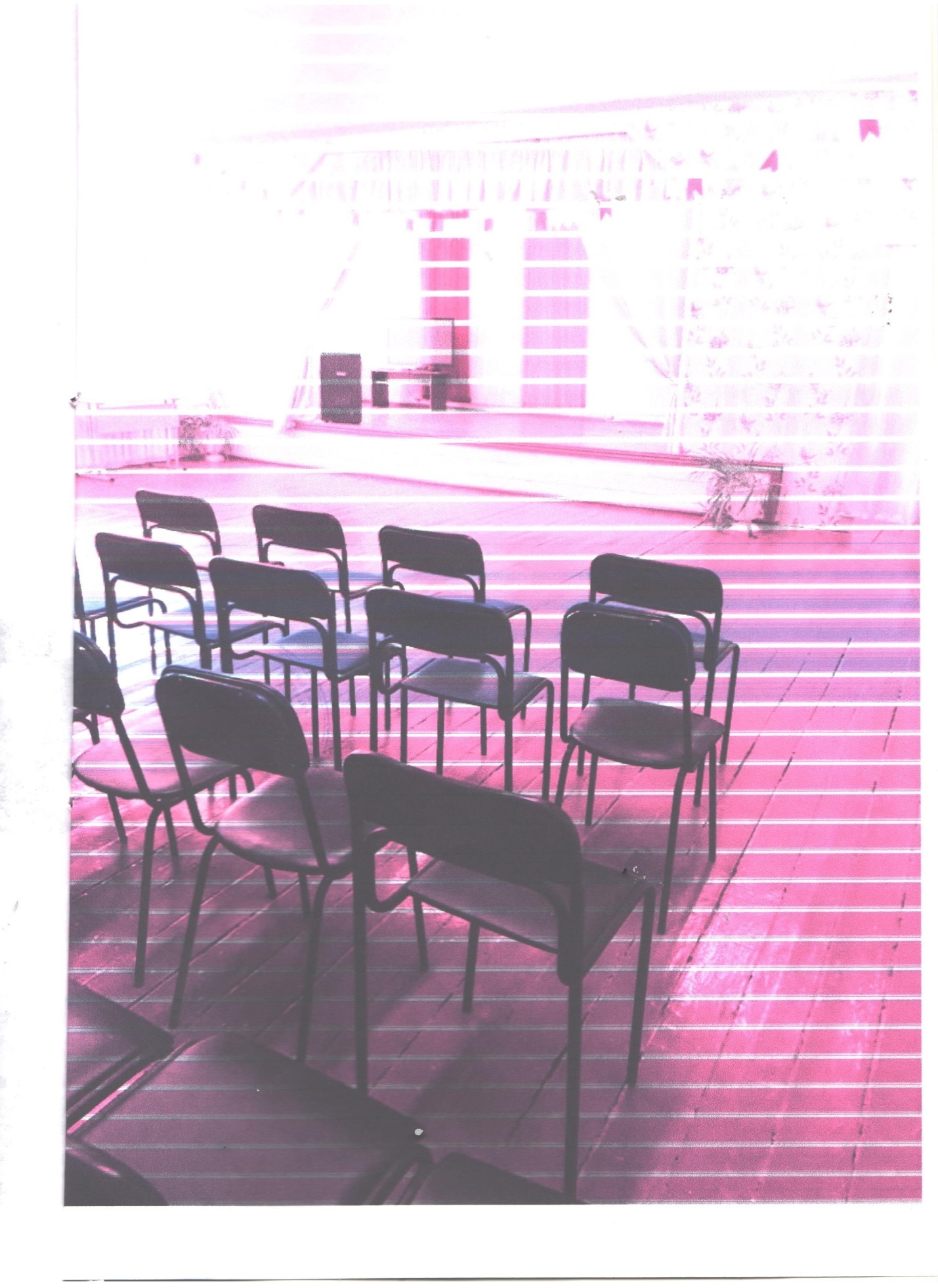 №п/пКатегория инвалидов(вид нарушения)Вариант организации доступности объекта(формы обслуживания)*1.Все категории инвалидов и МГНДУв том числе инвалиды:2передвигающиеся на креслах-коляскахДУ3с нарушениями опорно-двигательного аппаратаДУ4с нарушениями зренияДУ5с нарушениями слухаДУ6с нарушениями умственного развитияДУ№п \пОсновные структурно-функциональные зоныСостояние доступности, в том числе для основных категорий инвалидов**1Территория, прилегающая к зданию (участок)ДЧ-В2Вход (входы) в зданиеДЧ-В3Путь (пути) движения внутри здания (в т.ч. пути эвакуации)ДЧ-В4Зона целевого назначения здания (целевого посещения объекта)ДЧ-В5Санитарно-гигиенические помещенияДЧ-В6Система информации и связи (на всех зонах)ДЧ-В7Пути движения к объекту (от остановки транспорта)-№№п \пОсновные структурно-функциональные зоны объектаРекомендации по адаптации объекта (вид работы)*1Территория, прилегающая к зданию (участок)Текущий ремонт2Вход (входы) в здание  Текущий ремонт3Путь (пути) движения внутри здания (в т.ч. пути эвакуации)  ИР ТСР4Зона целевого назначения здания (целевого посещения объекта)Текущий ремонт5Санитарно-гигиенические помещенияТекущий ремонт6Система информации на объекте (на всех зонах) Текущий ремонт7Пути движения  к объекту (от остановки транспорта)Текущий ремонт8Все зоны и участкиТекущий ремонт№№п/пКатегория инвалидов(вид нарушения)Вариант организации доступности объекта1.Все категории инвалидов и МГНДУв том числе инвалиды:2передвигающиеся на креслах-коляскахДУ3с нарушениями опорно-двигательного аппаратаДУ4с нарушениями зренияДУ5с нарушениями слухаДУ6с нарушениями умственного развитияДУ№п \пОсновные структурно-функциональные зоны объектаРекомендации по адаптации объекта (вид работы)*1Территория, прилегающая к зданию (участок)Текущий ремонт2Вход (входы) в зданиеТекущий ремонт3Путь (пути) движения внутри здания (в т.ч. пути эвакуации)ИР ТСР4Зона целевого назначения (целевого посещения объекта)Текущий ремонт5Санитарно-гигиенические помещенияТекущий ремонт6Система информации на объекте (на всех зонах)Текущий ремонт7Пути движения  к объекту (от остановки транспорта)Текущий ремонт8.Все зоны и участкиТекущий ремонт№№п/пКатегория инвалидов(вид нарушения)Вариант организации доступности объекта(формы обслуживания)*1.Все категории инвалидов и МГН        ДУв том числе инвалиды:2передвигающиеся на креслах-коляскахДУ3с нарушениями опорно-двигательного аппаратаДУ4с нарушениями зренияДУ5с нарушениями слухаДУ6с нарушениями умственного развитияДУ№п/пОсновные структурно-функциональные зоныСостояние доступности, в том числе для основных категорий инвалидов**ПриложениеПриложение№п/пОсновные структурно-функциональные зоныСостояние доступности, в том числе для основных категорий инвалидов**№ на плане№ фото1Территория, прилегающая к зданию (участок)ДЧ-В1-81,2,3,72Вход (входы) в зданиеДЧ-В1а,1,2,81,2,3,73Путь (пути) движения внутри здания (в т.ч. пути эвакуации)ДЧ-В1а,2,3,4,6,85,64Зона целевого назначения здания (целевого посещения объекта)ДЧ-В1,2,3,510,115Санитарно-гигиенические помещенияДЧ-В5,9,1086Система информации и связи (на всех зонах)ДЧ-В1,74,9,67Пути движения к объекту (от остановки транспорта)---№№п \пОсновные структурно-функциональные зоны объектаРекомендации по адаптации объекта (вид работы)*1Территория, прилегающая к зданию (участок)Текущий ремонт2Вход (входы) в здание  Текущий ремонт3Путь (пути) движения внутри здания (в т.ч. пути эвакуации)ИР ТСР4Зона целевого назначения здания (целевого посещения объекта)Текущий ремонт5Санитарно-гигиенические помещенияТекущий ремонт6Система информации на объекте (на всех зонах)Текущий ремонт7Пути движения к объекту (от остановки транспорта)Текущий ремонт8.Все зоны и участкиТекущий ремонт№ п/пНаименование функционально-планировочного элементаНаличие элементаНаличие элементаНаличие элементаВыявленные нарушения и замечанияВыявленные нарушения и замечанияРаботы по адаптации объектовРаботы по адаптации объектов№ п/пНаименование функционально-планировочного элементаесть/ нет№ наплане№ фотоСодержаниеЗначимо для инвалида (категория)СодержаниеВиды работ1.1Вход (входы) на территориюесть1,81,2,3,7Замечаний нетК,О,С,Г,УТекущий ремонт ТР 1.2Путь (пути) движения на территорииесть--Замечаний нетК,О,С,Г,УТекущий ремонт ТР 1.3Лестница (наружная)нет1,8-----1.4Пандус (наружный)есть83Замечаний нетК,СТекущий ремонтТР1.5Автостоянка и парковканет------ОБЩИЕ требования к зонеОтсутствуют гигиенические сертификаты, материалыНаименованиеструктурно-функциональной зоныСостояние доступности*(к пункту 3.4 Акта обследования ОСИ)ПриложениеПриложениеРекомендации по адаптации (вид работы)**к пункту 4.1 Акта обследования ОСИНаименованиеструктурно-функциональной зоныСостояние доступности*(к пункту 3.4 Акта обследования ОСИ)№ на плане№ фотоРекомендации по адаптации (вид работы)**к пункту 4.1 Акта обследования ОСИТерритории, прилегающей к зданию (участка)ДЧ-В1,81,2,3,7ТР п/пНаименование функционально-планировочного элементаНаличие элементаНаличие элементаНаличие элементаВыявленные нарушения и замечанияВыявленные нарушения и замечанияРаботы по адаптации объектовРаботы по адаптации объектов п/пНаименование функционально-планировочного элементаесть/ нет№ наплане№ фотоСодержаниеЗначимо для инвалида (категория)СодержаниеВиды работ2.1Лестница (наружная)есть1,81,3,7Замечаний нетК,О,С,Г,Унет    ТР2.2Пандус (наружный)есть83Замечаний нетК,СнетТР 2.3Входная площадка (перед дверью)есть1,81,2,3,7Замечаний нетК,О,С,Г,УнетТР 2.4Дверь (входная)есть1а1,2,3,7Замечаний нетК,О,С,Г,УнетТР  2.5Тамбуресть2-Замечаний нетК,О,С,Г,УнетТР  ОБЩИЕ требования к зонеНаименованиеструктурно-функциональной зоныСостояние доступности*(к пункту 3.4 Акта обследования ОСИ)ПриложениеПриложениеРекомендации по адаптации (вид работы)**к пункту 4.1 Акта обследования ОСИНаименованиеструктурно-функциональной зоныСостояние доступности*(к пункту 3.4 Акта обследования ОСИ)№ на плане№ фотоРекомендации по адаптации (вид работы)**к пункту 4.1 Акта обследования ОСИВхода (входов) в зданиеДЧ-В1а,1,2,81,2,3,7 ТР№ п/пНаименование функционально-планировочного элементаНаличие элементаНаличие элементаНаличие элементаВыявленные нарушения и замечанияВыявленные нарушения и замечанияРаботы по адаптации объектовРаботы по адаптации объектов№ п/пНаименование функционально-планировочного элементаесть/ нет№ наПлане№ фотоСодержаниеЗначимо для инвалида (категория)СодержаниеВиды работ3.1Коридор (вестибюль, зона ожидания, галерея, балкон)есть2,36-ДЧ-В-ИР с ТСР3.2Лестница (внутри здания)есть4,65Не соответствует ширина марша, отсутствуют поручни с двух сторонДЧ-ВШирину марша изменить невозможно, только при реконструкции здания, поручни с двух сторон установить нельзяТР3.3Пандус (внутри здания)нетПандус на лестничных маршах отсутствуетУстановить невозможно, только при реконструкции здания3.4Лифт пассажирский (или подъемник)нет3.5Дверьесть76Замечаний нетДЧ-ВТРТР3.6Пути эвакуации (в т.ч. зоны безопасности)есть1а,4,6,7,85Не соответствует ширина маршаДЧ-ВШирину марша невозможно изменить, только при реконструкции зданияИР с ТСРОБЩИЕ требования к зонеНаименованиеструктурно-функциональной зоныСостояние доступности*(к пункту 3.4 Акта обследования ОСИ)ПриложениеПриложениеРекомендации по адаптации (вид работы)**к пункту 4.1 Акта обследования ОСИНаименованиеструктурно-функциональной зоныСостояние доступности*(к пункту 3.4 Акта обследования ОСИ)№ на плане№ фотоРекомендации по адаптации (вид работы)**к пункту 4.1 Акта обследования ОСИПути (путей) движения внутри здания (в т.ч. путей эвакуации)ДЧ-В1,1а,2,3,4,6,7,85,6ТР  пНаименование функционально-планировочного элементаНаличие элементаНаличие элементаНаличие элементаВыявленные нарушения и замечанияВыявленные нарушения и замечанияРаботы по адаптации объектовРаботы по адаптации объектовпНаименование функционально-планировочного элементаесть/ нет№ наплане№ фотоСодержаниеЗначимо для инвалида (категория)СодержаниеВиды работ4.1Кабинетная форма обслуживанияесть1,2,3,510Замечаний нетО,С,Г,У-ТР4.2Зальная форма обслуживанияесть311Замечаний нетО,С,Г,У-ТР4.3Прилавочная форма обслуживаниянет------4.4Форма обслуживания с перемещением по маршрутунет------4.5Кабина индивидуального обслуживаниянет------ОБЩИЕ требования к зоненет------Наименованиеструктурно-функциональной зоныСостояние доступности*(к пункту 3.4 Акта обследования ОСИ)ПриложениеПриложениеРекомендации по адаптации (вид работы)**к пункту 4.1 Акта обследования ОСИНаименованиеструктурно-функциональной зоныСостояние доступности*(к пункту 3.4 Акта обследования ОСИ)№ на плане№ фотоРекомендации по адаптации (вид работы)**к пункту 4.1 Акта обследования ОСИЗоны целевого назначения здания (целевого посещения объекта)Вариант I – зона обслуживания инвалидовДЧ-В1,2,3,5-ТР Наименование функционально-планировочного элементаНаличие элементаНаличие элементаНаличие элементаВыявленные нарушения и замечанияВыявленные нарушения и замечанияРаботы по адаптации объектовРаботы по адаптации объектовНаименование функционально-планировочного элементаесть/ нет№ наплане№ фотоСодержаниеЗначимо для инвалида (категория)СодержаниеВиды работМесто приложения труданет------Наименованиеструктурно-функциональной зоныСостояние доступности*(к пункту 3.4 Акта обследования ОСИ)ПриложениеПриложениеРекомендации по адаптации (вид работы)**к пункту 4.1 Акта обследования ОСИНаименованиеструктурно-функциональной зоныСостояние доступности*(к пункту 3.4 Акта обследования ОСИ)№ на плане№ фотоРекомендации по адаптации (вид работы)**к пункту 4.1 Акта обследования ОСИЗона целевого назначения здания  ----Наименование функционально-планировочного элементаНаличие элементаНаличие элементаНаличие элементаВыявленные нарушения и замечанияВыявленные нарушения и замечанияРаботы по адаптации объектовРаботы по адаптации объектовНаименование функционально-планировочного элементаесть/ нет№ наплане№ фотоСодержаниеЗначимо для инвалида (категория)СодержаниеВиды работЖилые помещенияНет------Наименованиеструктурно-функциональной зоныСостояние доступности*(к пункту 3.4 Акта обследования ОСИ)ПриложениеПриложениеРекомендации по адаптации (вид работы)**к пункту 4.1 Акта обследования ОСИНаименованиеструктурно-функциональной зоныСостояние доступности*(к пункту 3.4 Акта обследования ОСИ)№ на плане№ фотоРекомендации по адаптации (вид работы)**к пункту 4.1 Акта обследования ОСИЗона целевого назначения здания  ----№ п/пНаименование функционально-планировочного элементаНаличие элементаНаличие элементаНаличие элементаВыявленные нарушения и замечанияВыявленные нарушения и замечанияРаботы по адаптации объектовРаботы по адаптации объектов№ п/пНаименование функционально-планировочного элементаесть/ нет№ наплане№ фотоСодержаниеЗначимо для инвалида (категория)СодержаниеВиды работ5.1Туалетная комнатаесть5,9,108Замечаний нетК,О,С,Г,У-ТР5.2Душевая/ ванная комнатанет------5.3Бытовая комната (гардеробная)нет------ОБЩИЕ требования к зонеНаименованиеструктурно-функциональной зоныСостояние доступности*(к пункту 3.4 Акта обследования ОСИ)ПриложениеПриложениеРекомендации по адаптации (вид работы)**к пункту 4.1 Акта обследования ОСИНаименованиеструктурно-функциональной зоныСостояние доступности*(к пункту 3.4 Акта обследования ОСИ)№ на плане№ фотоРекомендации по адаптации (вид работы)**к пункту 4.1 Акта обследования ОСИСанитарно-гигиенических помещенийДЧ-В5,9,108ТР№ п/пНаименование функционально-планировочного элементаНаличие элементаНаличие элементаНаличие элементаВыявленные нарушения и замечанияВыявленные нарушения и замечанияРаботы по адаптации объектовРаботы по адаптации объектов№ п/пНаименование функционально-планировочного элементаесть/ нет№ наплане№ фотоСодержаниеЗначимо для инвалида (категория)СодержаниеВиды работ6.1Визуальные средства1,74,6,9Замечаний нетК,О,Г,У ТР 6.2Акустические средстванет------6.3Тактильные средстваесть14Замечаний нетСТР ОБЩИЕ требования к зонеНаименованиеструктурно-функциональной зоныСостояние доступности*(к пункту 3.4 Акта обследования ОСИ)ПриложениеПриложениеРекомендации по адаптации (вид работы)**к пункту 4.1 Акта обследования ОСИНаименованиеструктурно-функциональной зоныСостояние доступности*(к пункту 3.4 Акта обследования ОСИ)№ на плане№ фотоРекомендации по адаптации (вид работы)**к пункту 4.1 Акта обследования ОСИСистемы информации на объектеДЧ-В1,74,6,9ТР №№п/пНаименование объектаи название организации, расположенной на объектеАдрес объекта№ паспортадоступностиобъектаПлановые работыПлановые работыОжидаемый результат (по состоянию доступности)***ФинансированиеФинансированиеОтветственный исполнитель,соисполнителиДата текущего контроля№№п/пНаименование объектаи название организации, расположенной на объектеАдрес объекта№ паспортадоступностиобъектаСодержание работ*Вид** работОжидаемый результат (по состоянию доступности)***Объем, тыс.руб.ИсточникОтветственный исполнитель,соисполнителиДата текущего контроля12345678910111МОБУ «Первомайская СОШ»с.Первомайское, ул.Советская,552Тактильные пиктограммыОРГДЧ-В10 000Местный бюджет-2025№№п/пНаименование объектаи название организации, расположенной на объектеАдрес объекта№ паспортадоступностиобъектаВыполненные работыВыполненные работыОценка результата (по состоянию доступности)***Фактические затратыФактические затратыПричины невыполненияЗаключение№№п/пНаименование объектаи название организации, расположенной на объектеАдрес объекта№ паспортадоступностиобъектаСодержание работ*Оценка работ**Оценка результата (по состоянию доступности)***Объем, тыс.руб.Оценка****Причины невыполненияЗаключение1234567891011